Муниципальное общеобразовательное учреждение «Гимназия №3»Рабочая программаПредпрофильной подготовки«Проценты в нашей жизни»Класс: 7Учебный год: 2021 -2022Количество часов по учебному плану: 1 час в неделю, всего 11 часов в триместрРабочую программу составил _______________ Худиев О. Ю.Пояснительная записка.Данный курс ориентирован на естественно - научный профиль. Понимание процентов и умение производить процентные расчеты в настоящее время необходимо каждому человеку. Однако, практика показывает, что очень и очень многие окончившие школу не только не имеют прочных навыков обращения с процентами в повседневной жизни, но даже не понимают смысла процентов как доли от некоторой заданной величины.Проценты начинают изучаться на первом этапе основной школы, когда учащиеся в силу возрастных особенностей еще не могут получить полноценные представления о процентах, об их роли в повседневной жизни. Поэтому считаем целесообразным, рассмотреть вопрос о практическом применении дополнительно в элективном курсе.Мы предлагаем рассмотреть задачи различного уровня сложности, сюжеты подавляющего большинства которых взяты из действительности, окружающей современного человека. Например, что такое «пеня». Когда человек вынужден ее платить? Каков ее размер? Или как определить, в каком банке выгоднее брать ссуду? Эти н многие другие вопросы мы рассмотрим в нашем курсе.Целью нашего курса является расширение знаний учащихся о применении процентов в различных сферах жизни.Предполагаемый курс «Проценты в нашей жизни» должен обеспечить реализацию следующих задач:познакомить с решением различных видов задач на проценты:составить целостное представление о применении математическогоаппарата по вычислению процентов и области всех наук;содействовать формированию у учащихся умения анализировать своивозможности к математической деятельности.  Актуальность программы в том, что учащиеся должны понимать, как                                                                                                                                   используются проценты в практической деятельности человека.Программа данного курса составлена на основе следующих принципов:                                                                                                                                                                                                                                       •    актуальность,•   научность,•   доступность;•  обеспечение мотивации; •   практическая направленность;Курс имеет ярко выраженную практическую направленность, так как его содержание обеспечивает понимание «процентов» и жизненных ситуациях, умение их вычисления.Программа применима для разных групп школьников, что достигается обобщенностью включенных в нее знаний, их отбором в соответствии с задачами предпрофильного обучения, модульными принципами построения. Все это обеспечивает инвариантность программы данного курса..Приоритетная роль при изучении данного курса отводится развитию следующих видов познавательной деятельности:•   анализировать задачи, определять их вид и способ решения,•   давать сравнительную оценку задач;•   на основе анализа и сравнения задач составлять новые задачи указанных видов;•   работать с источниками информации, которые обогащают учащегося практическими знаниями поданной теме;•   совершенствовать вычислительные навыки.Организация учебной работы с учащимися при изучении курса направлена на:•   проблемное изложение и изучение материала, создание познавательных проблемных ситуаций;•   выполнение самостоятельной, творческой работы учащихся;•    реализация принципа совместного принципа целеполагания «цель учителя - цель ученика».Содержание программы.1. Введение - 1 час .Цели и задачи курса:•  Определение базового уровня знаний учащихся по теме «Проценты»;•   Рассмотрение темы в естественных науках;•   Практическое значение проблемы.2. Модуль 1. «Простейшая задача на проценты». Проценты в повседневной жизни.Нахождение заданного числа процентов от заданной  величины. Решение задач двумя способами (в один шаг; в два шага).Формула процентов и ее применение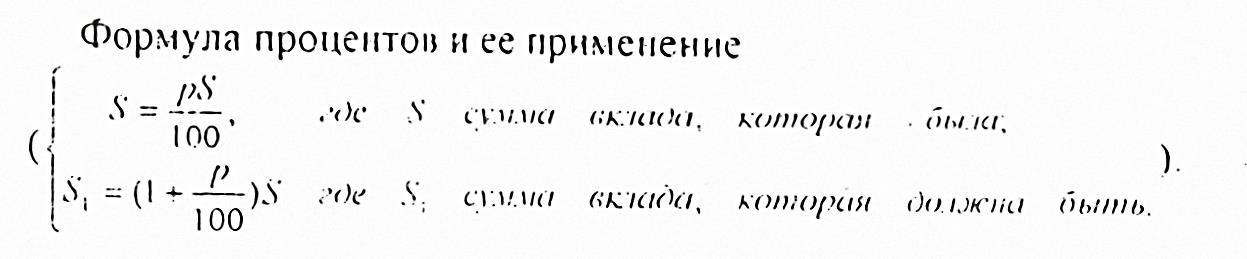 Использование обыкновенных и десятичных дробей в решении задач на проценты.Нахождение изменения конкретной величины с помощью процентов.3. Модуль № 2. «Обратные задачи» на проценты. Процентные отношения.Нахождение исходной величины по заданному числу процентов от нее. Нахождение количества вещества в растворе определенной процентной концентрации и количества раствора определенной концентрации. Решение задач на «вклады».Сравнение данных экономического, политического, демографического характера.Процентные отношения. 4. Модуль № 3. «Процентные изменения».Формула простого процентного роста. Формула остаточной стоимости. Формула сложного процентного роста.5. Модуль . Составление задач на проценты. Работа в группах.Предполагаемый результат:Применение знаний о процентах в различных науках, жизненных ситуациях;Умение анализировать полученные результаты.Календарно- тематический план:1 триместр2 триместр3 триместрПрограмма выполнена                                                                              ______________________Худиев О. Ю.РАССМОТРЕНОСОГЛАСОВАНОУТВЕРЖДАЮна заседании МОЗаместитель директора по УВРДиректор МОУ гимназия  №3Протокол №1______________ ______________ Табунова Т.А.от  28 августа 2021 г.28  августа 2021 г.№ 01-12 / 399       от  28.08.2021 г.№№ТемыДатаИнструктаж по ТБ. Введение к программу предпрофильной подготовки09.09.2021Простейшие задачи на проценты. Нахождение процентов от числа16.09.2021Задачи на нахождение числа по его процентам23.09.2021Нахождение процентного отношения величин30.09.2021Применение процентов в предметах естественнонаучного цикла07.10.2021Применение процентов при формировании семейного бюджета14.10.2021Проценты в экономике21.10.2021Нахождение количества вещества в растворе определенной процентной концентрации и количества раствора определенной концентрации.28.10.2021Решение задач на «вклады».11.11.2021Понятие о сложных процентах. Примеры применения18.11.2021Итоговое занятие. Обобщение полученных знаний25.11.2021№№ТемыДатаИнструктаж по ТБ. Введение к программу предпрофильной подготовки02.12.21Простейшие задачи на проценты. Нахождение процентов от числа09.12.21Задачи на нахождение числа по его процентам16.12.21Нахождение процентного отношения величин23.12.21Применение процентов в предметах естественнонаучного цикла14.01.22Применение процентов при формировании семейного бюджета14.01.22Проценты в экономике14.01.22Нахождение количества вещества в растворе определенной процентной концентрации и количества раствора определенной концентрации.03.02.22Решение задач на «вклады».10.02.22Понятие о сложных процентах. Примеры применения17.02.22№№ТемыДата1Инструктаж по ТБ. Введение к программу предпрофильной подготовки03.03.222Простейшие задачи на проценты. Нахождение процентов от числа10.03.223Задачи на нахождение числа по его процентам17.03.224Нахождение процентного отношения величин24.03.225Применение процентов в предметах естественнонаучного цикла31.03.226Применение процентов при формировании семейного бюджета07.04.227Проценты в экономике21.04.228Нахождение количества вещества в растворе определенной процентной концентрации и количества раствора определенной концентрации.05.05.229Решение задач на «вклады».12.05.2210Понятие о сложных процентах. Примеры применения19.05.2211Итоговое занятие. Обобщение полученных знаний26.05.22